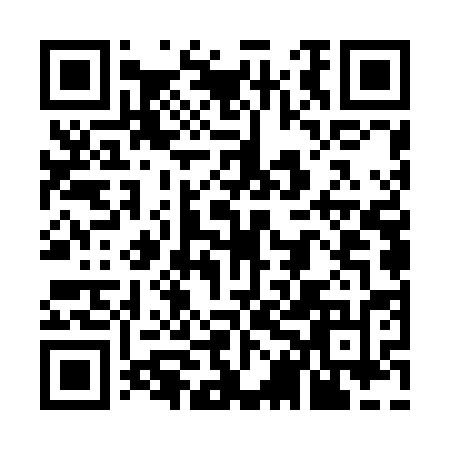 Ramadan times for Loreux, FranceMon 11 Mar 2024 - Wed 10 Apr 2024High Latitude Method: Angle Based RulePrayer Calculation Method: Islamic Organisations Union of FranceAsar Calculation Method: ShafiPrayer times provided by https://www.salahtimes.comDateDayFajrSuhurSunriseDhuhrAsrIftarMaghribIsha11Mon6:076:077:131:034:146:536:537:5912Tue6:056:057:111:024:156:546:548:0113Wed6:036:037:091:024:166:566:568:0214Thu6:016:017:071:024:176:576:578:0415Fri5:595:597:051:014:186:596:598:0516Sat5:575:577:031:014:187:007:008:0717Sun5:555:557:011:014:197:027:028:0818Mon5:535:536:591:014:207:037:038:1019Tue5:505:506:571:004:217:047:048:1120Wed5:485:486:551:004:227:067:068:1321Thu5:465:466:531:004:237:077:078:1422Fri5:445:446:5112:594:237:097:098:1623Sat5:425:426:4912:594:247:107:108:1724Sun5:405:406:4712:594:257:127:128:1925Mon5:385:386:4512:584:267:137:138:2026Tue5:365:366:4312:584:277:147:148:2227Wed5:335:336:4112:584:277:167:168:2328Thu5:315:316:3912:584:287:177:178:2529Fri5:295:296:3712:574:297:197:198:2630Sat5:275:276:3512:574:297:207:208:2831Sun6:256:257:331:575:308:218:219:301Mon6:236:237:311:565:318:238:239:312Tue6:206:207:291:565:328:248:249:333Wed6:186:187:271:565:328:268:269:344Thu6:166:167:251:565:338:278:279:365Fri6:146:147:231:555:348:288:289:386Sat6:126:127:211:555:348:308:309:397Sun6:106:107:191:555:358:318:319:418Mon6:076:077:171:545:368:338:339:439Tue6:056:057:151:545:368:348:349:4410Wed6:036:037:131:545:378:358:359:46